24 июня – День талантовМузыкально-игровая программа«Угадай мелодию!»Инсценировка  сказок.Флешмоб «Танцуй вместе снами»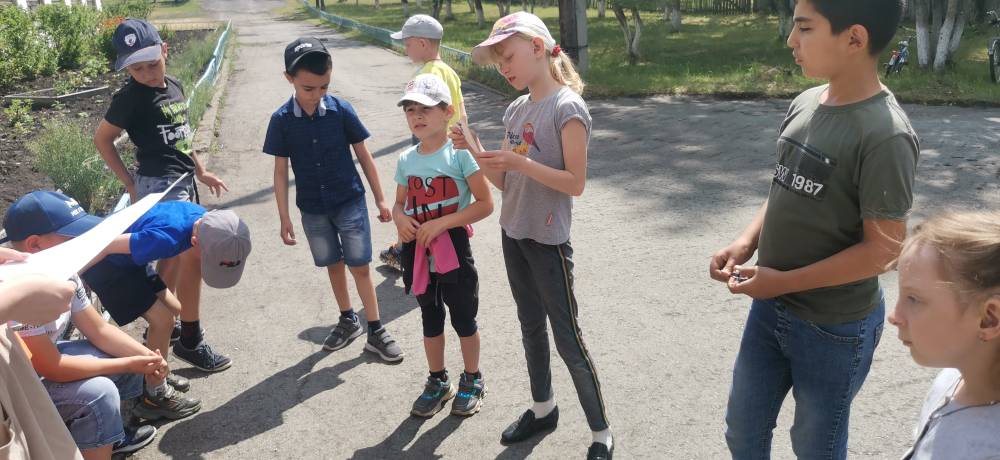 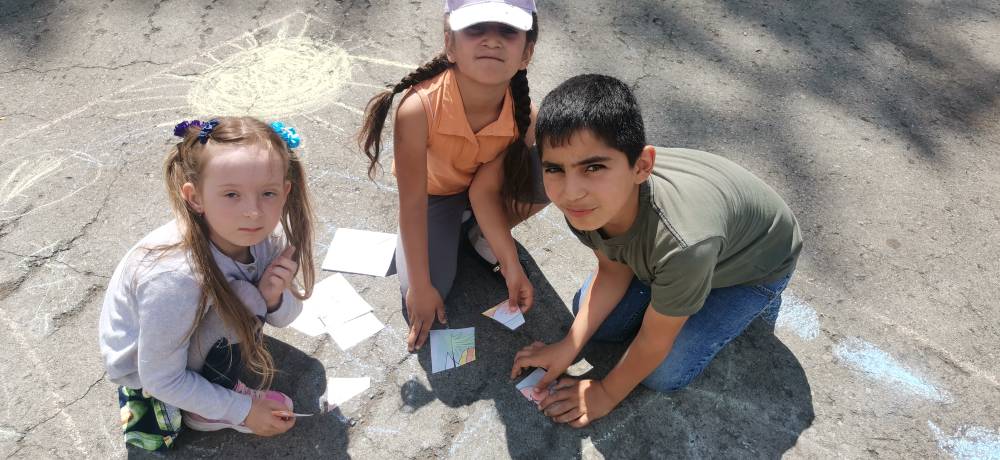 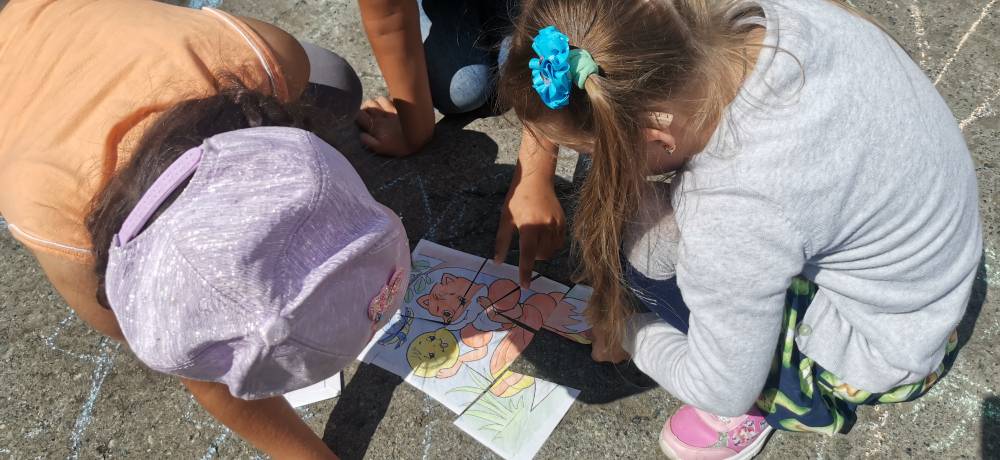 